CONTACT INFORMATIONDEMO INFORMATION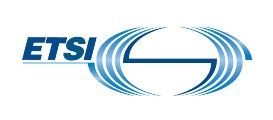 IoT Standard Showcases(ETSI IoT Week 2019)Submission FormTo be sent to events@etsi.orgBy 30 June 2019Family name:First name:Company:Email address:Company:Mobile number:Demo Requirements: Areas of interest for the call for Showcases include products, demo solutions and prototypes that make use of at least one of the following:oneM2M standard and potentially SAREF,  network technologies standardized in the ETSI Context (e.g. 3GPP cellular 5G), applied context of IoT services.Demo Requirements: Areas of interest for the call for Showcases include products, demo solutions and prototypes that make use of at least one of the following:oneM2M standard and potentially SAREF,  network technologies standardized in the ETSI Context (e.g. 3GPP cellular 5G), applied context of IoT services.Title:  Abstract:The Programme Committee will take this as a basis for its selection processWhen sending your submission form to events@etsi.org, please make sure to zip the attachment. Should you not get an answer within 48 hours (working days), please contact the ETSI Events Team at events@etsi.org to verify that we have received your email.Additional info:By submitting this Submission Form, I agree and accept that my personal data are: Collected by the ETSI Events Team and shared with the Event Programme Committee Members for the purpose of assessing the contributions received and building the event programme;Stored by the ETSI Events Team and deleted one year after the event.Should my submission be selected by the Programme Committee, I agree and accept that my first name, last name, company name and demo title will be published on the ETSI Event Agenda.Should I NOT want to have my personal data used as described above, I will contact events@etsi.org.More information is available in the ETSI Privacy Policy.